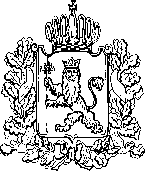 АДМИНИСТРАЦИЯ ВЛАДИМИРСКОЙ ОБЛАСТИПРАВЛЕНИЕ ДЕПАРТАМЕНТА ЦЕН И ТАРИФОВПОСТАНОВЛЕНИЕ29.06.2016						                                                        № 15/2О внесении изменений в постановлениедепартамента цен и тарифов администрации Владимирской области от 30.11.2015 № 49/196 «Об утверждении производственной программы и установлении тарифов на горячую воду»В соответствии с Федеральным законом от 07.12.2011 № 416-ФЗ «О водоснабжении и водоотведении», постановлениями Правительства Российской Федерации от 13.05.2013 № 406 «О государственном регулировании тарифов в сфере водоснабжения и водоотведения» и от 29.07.2013 № 641 «Об инвестиционных и производственных программах организаций, осуществляющих деятельность в сфере водоснабжения и водоотведения», департамент цен и тарифов администрации Владимирской области  п о с т а н о в л я е т:  1. Внести следующие изменения в постановление департамента цен и тарифов администрации Владимирской области от 30.11.2015 № 49/196 «Об утверждении производственной программы и установлении тарифов на горячую воду»:1.1. В разделе 5 «Финансовые потребности для реализации производственной программы» приложения № 1 к постановлению цифры «78452,79» заменить цифрами «78956,78»;1.2. В приложении № 3 к постановлению цифры «110,50» и «130,39» заменить соответственно цифрами «111,21» и «131,23». 2. Указанные в пункте 1 настоящего постановления изменения вступают в силу с 01 июля 2016 года. 3. Настоящее постановление подлежит официальному опубликованию в средствах массовой информации.Председатель правлениядепартамента цен и тарифовадминистрации Владимирской области                                                   Р.Н. Сорокин 